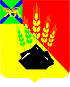                                                        ДУМАМИХАЙЛОВСКОГО МУНИЦИПАЛЬНОГО  РАЙОНА  Р Е Ш Е Н И Е с. Михайловка29.11.2018 г.	                                                                                    № 323 О награждении Почетной грамотой Думы Михайловского муниципального района      Руководствуясь Положением  «О  Почетной грамоте и Благодарственном письме Думы Михайловского муниципального района» и на основании  ходатайства администрации Краевого государственного бюджетного учреждения здравоохранения «Михайловская центральная районноая больница»,  руководствуясь Уставом Михайловского муниципального района, Дума Михайловского муниципального района					Р Е Ш И Л А: 	1. Наградить Почетной грамотой Думы Михайловского муниципального района за многолетний, добросовестный труд, высокий профессионализм, активную жизненную позицию и в связи с празднованием 90-летия со дня образования Краевого государственного бюджетного учреждения здравоохранения «Михайловская центральная районная больница» следующих работников:	1.1. Ерпулеву Анну Александровну – медицинскую сестру поликлиники КГБУЗ «Михайловская ЦРБ»;	1.2. Петрову Татьяну Петровну – медицинскую  сестру поликлиники КГБУЗ «Михайловская ЦРБ».    2. Данное решение вступает в силу со дня его принятия.Заместитель председателяДумы Михайловскогомуниципального района	 	П.П. Мезько